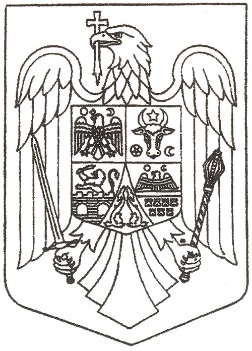 HOTĂRÂREA nr. 16  din  23 februarie 2023de aprobare a depunerii proiectului de finanțare cu titlul ”MODERNIZAREA INFRASTRUCTURII EDUCAȚIONALE SI A DOTĂRILOR AFERENTE PENTRU UNITĂȚILE DE ÎNVĂȚĂMÂNT PREUNIVERSITARE DIN COMUNA ACĂȚARI” și a cheltuielilor aferente proiectuluiAvând în vedere temeiurile juridice, respectiv prevederile:art. 120 și art. 121 alin. (1) și (2) din Constituția României, republicată;art. 8 și 9 din Carta europeană a autonomiei locale, adoptată la Strasbourg la 15 octombrie 1985, ratificată prin Legea nr. 199/1997;art. 129 alin. (2) din OUG 57/2019 privind Codul Administrativ, cu modificările și completările ulterioare; Legea nr. 273/2006 privind finanțele publice locale, cu modificările și completările ulterioare;art. 20 și 21 din Legea cadru a descentralizării nr. 195/2006;Planul Național de Redresare și Reziliență, Componenta C15 - Educație, Investiția 9. Asigurarea echipamentelor și a resurselor tehnologice digitale pentru unitățile de învățământ,  Investiția 11. Asigurarea dotărilor pentru sălile de clasă preuniversitare și laboratoarele/atelierele școlare, Investiția 13. Echiparea laboratoarelor informatice din școlile de educație și formare profesională (EFP), Investiția 14. Echiparea atelierelor de practică din unitățile de învățământ profesional și tehnicGhidul solicitantului – Dotarea cu mobilier, materiale didactice și echipamente digitale a unităților de învățământ preuniversitar și a unităților conexe (aprobat prin ordinul de ministru nr. 6.423/19.12.2022)Ordin 3674/14.02.2023 pentru modificarea Anexei la Ordinul ministrului educației nr. 6423/2022 - Ghidul Solicitantului pentru lansarea apelului de proiecte finanțat prin Planul Național pentru Redresare și Reziliență al României, Dotarea cu mobilier, materiale didactice și echipamente digitale a unităților de învățământ preuniversitar și a unităților conexeGhidul solicitantului - Dotarea cu mobilier, materiale didactice și echipamente digitale a unităților de învățământ preuniversitar și a unităților conexe - Modificat prin Corrigendumul nr. 1 aprobat prin OME nr. 3674/14.02.2023În conformitate cu prevederile art. 7 alin. (13)  din Legea nr. 52/2003 privind transparenţa decizională în administraţia publică, republicată,luând act de:referatul de aprobare prezentat de către primarul Comunei Acățari în calitatea sa de inițiator, înregistrat cu nr 1162/17 februarie 2023, prin care se susține necesitatea și oportunitatea proiectului, constituind un aport pentru dezvoltarea colectivității;raportul compartimentului de resort din cadrul aparatului de specialitate al primarului, înregistrat cu nr.1171/17 februarie 2023 , prin care se motivează, în drept și în fapt,  necesitatea și oportunitatea participării la Program;raportul comisiei de specialitate a Consiliului Local AcățariH O T Ă R Ă Ș T E:ART 1. Se aprobă depunerea proiectului de finanțare ”MODERNIZAREA INFRASTRUCTURII EDUCAȚIONALE SI A DOTĂRILOR AFERENTE PENTRU UNITĂȚILE DE ÎNVĂȚĂMÂNT PREUNIVERSITARE DIN COMUNA ACĂȚARI” în vederea finanțării acestuia în cadrul Planului Național de Redresare și Reziliență, Componenta C15 - Educație, Investiția 9. Asigurarea echipamentelor și a resurselor tehnologice digitale pentru unitățile de învățământ,  Investiția 11. Asigurarea dotărilor pentru sălile de clasă preuniversitare și laboratoarele/atelierele școlare, Investiția 13. Echiparea laboratoarelor informatice din școlile de educație și formare profesională (EFP), Investiția 14. Echiparea atelierelor de practică din unitățile de învățământ profesional și tehnicART 2. Se aprobă analiza de nevoi a unităților de învățământ aflate în administrarea Comunei Acățari aferente proiectului ”MODERNIZAREA INFRASTRUCTURII EDUCAȚIONALE SI A DOTĂRILOR AFERENTE PENTRU UNITĂȚILE DE ÎNVĂȚĂMÂNT PREUNIVERSITARE DIN COMUNA ACĂȚARI”, conform anexa nr.1 la prezenta hotărâre din care face parte integrantă. ART 3. Se aprobă valoarea totală a proiectului ”MODERNIZAREA INFRASTRUCTURII EDUCAȚIONALE SI A DOTĂRILOR AFERENTE PENTRU UNITĂȚILE DE ÎNVĂȚĂMÂNT PREUNIVERSITARE DIN COMUNA ACĂȚARI”, conform anexa nr.2 – Bugetul proiectului la prezenta hotărâre din care face parte integrantă. ART 4. Se aprobă angajamentul privind finanțarea cheltuielilor neeligibile și neprevăzute care pot apărea pe durata implementării proiectului ”MODERNIZAREA INFRASTRUCTURII EDUCAȚIONALE SI A DOTĂRILOR AFERENTE PENTRU UNITĂȚILE DE ÎNVĂȚĂMÂNT PREUNIVERSITARE DIN COMUNA ACĂȚARI”. ART 5. Se împuternicește Domnul Osváth Csaba, în calitate de Primar al Comunei Acățari să semneze toate actele necesare şi contractul de finanţare în numele Comunei Acățari. Art. 6. Aducerea la îndeplinire a prezentei hotărâri se asigură de către Primarul Comunei Acățari, dl. Osváth Csaba, prin aparatul de specialitate.Art. 8. Prezenta hotărâre se comunică, prin grija secretarului general al comunei, în termenul prevăzut de lege, Primarului Comunei Acățari și Instituției Prefectului - Județul Mureș şi se aduce la cunoștință publică prin afișare.  Președinte de ședință,                           Magyari Zoltan					Contrasemnează,								                    Secretar general,									             Jozsa Ferenc